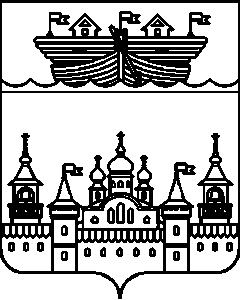 СЕЛЬСКИЙ СОВЕТ ВОЗДВИЖЕНСКОГО СЕЛЬСОВЕТА ВОСКРЕСЕНСКОГО МУНИЦИПАЛЬНОГО РАЙОНА НИЖЕГОРОДСКОЙ ОБЛАСТИРЕШЕНИЕ16 марта 2018 года											№ 10Об утверждении отчета об исполнении бюджета Воздвиженского сельсовета Воскресенского муниципального района Нижегородской области за 2017 год1.Рассмотрев представленную администрацией Воздвиженского сельсовета бюджетную отчетность за 2017 год (Приложение 1) сельский Совет Воздвиженского сельсовета Воскресенского муниципального района  отмечает что в 2017 году  план по доходам бюджета Воздвиженского сельсовета составил 12707,92 тыс.руб.Всего поступило: налоговых и неналоговых доходов в сумме 12722,98 тыс.руб. что составило 100,1 % к уточненному плану. Основные источники поступления налоговых и неналоговых доходов бюджета: НДФЛ 510,38 тыс.руб.; налог на имущество 149,48 тыс.руб.; земельный налог 952,46 тыс.руб.; единый сельхоз.налог 5,1 тыс.руб.; доходы от уплаты акцизов на топливо 1696,29 тыс.руб. ; за счет бюджета сельсовета – платные услуги(выручка СДК от танцев. вечеров и госпошлина) 63,4 тыс.руб.; поступление арендной платы от ООО «Звениговский» 62,05 тыс.руб.; дотации бюджетам поселений на выравнивание бюджетной обеспеченности 5893,79 тыс. руб.; субвенции бюджетам поселений на осуществление первичного воинского учета 192,3 тыс.руб ; межбюджетные трансферты 271,61 тыс.руб. ;прочие межбюджетные трансферты 2850,12 тыс.руб.;поступление прочих доходов от населения и спонсоров на ППМИ – 76 тыс.руб.; В 2017 г. расходы администрации Воздвиженского сельсовета составили 13595,68 тыс.руб. основными приоритетами расходования бюджетных средств являются следующие статьи расходов:Заработная плата с начислениями  - 8421,79 тыс.руб.Оплата услуг связи - 75,68  тыс. руб.Оплата газете «Воскресенская жизнь» за размещение. печатного материала - 5,85 тыс.руб.Оплата коммунальных услуг - 712,2 тыс. руб. Содержание программ 1С - 9,6 тыс.руб. Проведение лесопатологического обследования лесных участков - 19,88 тыс.руб.Расчистка дорог от снега - 275,58 тыс. руб.Оформление дорог в собственность - 198,0 тыс.руб. Приобретение материалов на ул.освещенние из средств дор.фонда - 87,5 тыс.руб.Пескование, щебенение дорог - 1921,94 тыс.руб.Приобретение материальных запасов  (дрова, ГСМ по МПК, топливные гранулы) - 533,59 тыс. руб.Приобретение прочих материальных запасов ( бумага, картриджи, прочие) - 31,95 тыс.руб. Приобретение котла и генератора к котлу и его установка в Воздвиженский СДК - 303,64 тыс.руб   Приобретение концертных костюмов в Большепольский  СК - 25,0  тыс.руб.Приобретение концертных костюмов  и бижутерии в Воздвиженский  СДК 55,0 тыс.руб.Ремонт уличного освещения (з.плата электрика, материалы) 66,6 тыс. руб.Содержание транспорта -198,34 тыс. руб.Уборка  мусора свалки-18,7 тыс.руб.Проведение вечеров в СК -76,0 тыс. руб.Программа ПМИ  на установку контейнерных площадок -341,31 тыс.руб.Оформление памятников ВОВ -19,6 тыс.руб.Оказание м.помощи населению -64,03 тыс. руб.Ремонт памятников к 9 мая, приобретение венков -9,0 тыс. руб.Уплата налога за негативное  воздействие на окружающую среду -4,1 тыс. руб.Уборка свалок по территории -99,5 тыс.руб.Уборка мусора и деревьев-21,3  тыс.руб.2. Рассмотрев представленный администрацией Воздвиженского сельсовета отчет об исполнении бюджета администрации Воздвиженского сельсовета за 2017 год сельский Совет Воздвиженского сельсовета Воскресенского муниципального района  решил: утвердить отчет об исполнении бюджета администрации Воздвиженского сельсовета Воскресенского муниципального района за 2017 год:По доходам 12722,79 тыс.руб.По расходам 13595,68 тыс.руб.Результат исполнения бюджета : дефицит в сумме 872,89 тыс.руб.3. Настоящее решение вступает в силу с момента его официального опубликования.4. Контроль за исполнением настоящего решения возложить на главу администрации Воздвиженского сельсовета И.Н. Охотникова5.Специалисту администрации сельсовета разместить настоящее решение на официальном сайте администрации Воскресенского муниципального района.Глава местного самоуправления:						Н.П. Лебедев